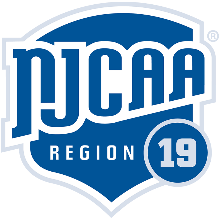 Tennis Score SheetMercer   vs BrookdaleDate 3/25/24 Location BrookdaleCoach Andy Stoll				John MachioDOUBLES______________________                  WINNER_____________ SCORE____________Jack Wong 		vs 	Gregory Lopez		Mercer	8-6Rasheam Johnson      		David CajasJack Wolfarth		 vs	Vanderbilt Boyce 	Mercer	8-6Jefferson Guerra		Mike LoffVacant			 vs 	Josh Cabral		Brookdale	defaultVacant				Michael CastelliSINGLES______________________                     WINNER____________ SCORE______________Jack Wong 		vs 	Gregory Lopez		Mercer	6-4, 6-0Rasheam Johnson	vs 	David Cajas		Mercer	7-6, 4-6, 1-0(6)Jack Wolfarth 		vs 	Josh Cabral		Mercer	6-1, 7-5Jefferson Guerra 	vs 	Michael Costelli	Brookdale 	6-0, 6-0vacant 			vs 	Vaderbilt Boyce 	Brookdale	defaultvacant 			vs 	Mike Loff		Brookdale	default                                FINAL SCORE5-4Season Record (W-L)1-0 Order of Finish: Doubles (1  2  3 ) Singles (1  2  3  4  5  6)Match Comments: ________________________________________________________________________________________________________________________________________________________________________________________________________